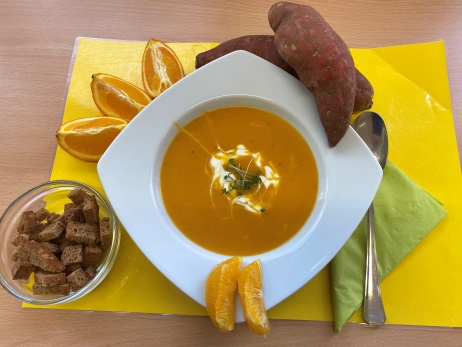 Süßkartoffel – Orangen – Suppe                                                   für 4 PersonenZutaten: 4 große Süßkartoffeln, 1 Zwiebel, 1 Knoblauchzehe, Suppengemüsepulver,	   ca. 150 ml Orangensaft frisch gepresst, Salz, Pfeffer; Deko – Joghurt, KresseZubereitung:* Süßkartoffeln schälen und in kleine Würfeln schneiden* Zwiebel und Knoblauch schälen und würfelig schneiden* Zwiebel, Knoblauch anrösten – Süßkartoffel dazugeben*  ca. 1 Liter Wasser und 2 EL. Gemüsepulver dazugeben	* Orangensaft reingeben und kochen lassen* wenn die Süßkartoffeln weich sind – pürieren* evtl. noch Wasser dazugeben* mit Salz und Pfeffer abschmecken* Joghurt und Kresse als Deko dazugebenUnser Tipp - Besonders gut schmecken Brotwürferl dazu. Brotwürferl auf ein Backblech geben und im Backrohr knusprig backen.						Gutes Gelingen !